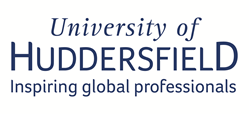 REFERENCE FORM FOR: (Insert name here) __________________________________  Course applied for Early Years Teacher Status (please indicate which one):Initial Teacher Training Early Years Foundation Stage - Graduate Employment routeInitial Teacher Training Early Years Foundation Stage – Graduate Entry MainstreamThe above named has applied to join a course leading to Early Years Teacher Status and has given your name as a referee. This course is designed for those working in an Early Years role in the following settings:A setting on the Early Years RegisterA nursery schoolAn independent school delivering the EYFSA maintained school that delivers the EYFSA pro forma is given overleaf for your reference and we should be grateful if you would complete it (adding more information on separate sheets if you wish) and return it as soon as possible – we cannot offer a place to any candidates without two completed references. Please email or post it to us at the address below. We do not normally acknowledge receipt of references, and so we would like to thank you in advance for helping us select our candidates.Yours faithfully,Course Administration Early Years Teacher StatusPlease return this form by email to: ugteam@hud.ac.uk           Subject line: Course applications – Early Years Teacher StatusEARLY YEARS TEACHER STATUS Initial Teacher Training Early Years Foundation Stage - Graduate Employment route (12 months, part-time)Reference for:Provided by (name and role):Can you confirm that the applicant has two years (minimum of 250 hours per year) experience in an Early Years role?Can you confirm that the applicant will be working in an Early Years role for a minimum of 250 hours per year during the coming academic year?If so, in what capacity?Can you confirm that the candidate has DBS clearance?Applicant’s knowledge of and experience of Early Years:Quality of applicants’ communication skills, both written and oralApplicant’s commitment and motivation:Applicant’s ability to work within a team and support colleagues to develop practice:Please nominate a named mentor who will support the candidate throughout their preparation for EYPS:Other general comments:If you are the manager please confirm that; you have discussed the role of the EYT and will be able to support the applicant to work in this way during the course. Also that the applicant will be released for preparation and assessment both in the workplace and at the University or College:Signed:Please authenticate with an institutional stamp, compliments slip or letter head.Position:Date: